		           KFV Fussball Börde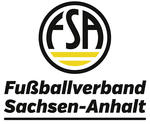 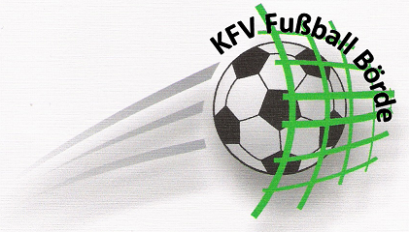 _______________________________________________________________________________________An StaffeleiterSK:_________________________________________Antrag auf SpielverlegungAntragstellender Verein :_____________________________________________________________  Spielklasse : __________________________________         Spiel – Nr.:  ________________________ Spielpaarung:  _______________________________________________________________________    Wir beantragen hiermit die Verlegung vom __________________, _________ Uhr   auf denNeuen Termin.: ____________________, ____________Uhr.Begründung:______________________________________________________________________________________________________________________________________________________________________________________________________________________________________________Ort, Datum                                                          Stempel/ Unterschrift des VereinsEine Spielverlegung bedarf der Zustimmung des Gegners! Der antragstellende Verein sendet diesen Bogenausgefüllt an den Gegner, welcher den unteren Abschnitt ausgefüllt und unterschrieben an den zuständigenStaffelleiter sendet.                            Achtung Termin 14 Tage vor dem angesetzten Termin ! _____________________________________________________________________________________Von der oben genannten Spielverlegung haben wir  Kenntnis genommen.Wir stimmen zu □                                                                  wir stimmen nicht zu □ ________________________________________________________________________________ Ort, Datum                                                                           Stempel/Unterschrift des Vereins                                                                _______________________________________________________________________________________